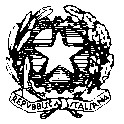 Ministero dell’Istruzione, dell’Università e della Ricerca ISTITUTO COMPRENSIVO “Don Giovanni Antonioli” Via Nino Bixio. 42 – 25056 Ponte DI Legno (BS) Codice Fiscale: 81005970173 – Codice Univoco UFCDQC Tel. 0364/91006 – Fax 0364/91114 RELAZIONE FINALE CLASSE Sc.Sec. 1 grado sede di PROF.Gli obiettivi formativi definiti in fase di programmazione per la disciplina e per EDUCAZIONE CIVICA sono stati raggiunti dalla scolaresca in modo diversificato a seconda delle predisposizioni personali e dell’impegno profuso e vengono schematizzati nelle seguenti tabelle di corrispondenza. Rispetto agli apprendimenti 	 Rispetto al comportamento Progressi generali rilevati rispetto a livelli di partenza dell’apprendimento e del grado di socialità e di relazione e di impegno profusoCASI PARTICOLARIRAPPORTI CON LE FAMIGLIE quasi totale l’affluenza ai colloqui generali e individuali  (tranne padre di MO); più scarsa la partecipazione alle assemblee di classe .SPECIFICO ED.CIVICASi è lavorato trasversalmente con il CDC per incentivare le competenze di cittadinanza digitale consapevole ( uso dei mezzi digitali, DAD, rispetto degli altri sui social, uso di un linguaggio consapevole e non ostile), per affrontare le tematiche dello sviluppo sostenibile e della Cittadinanza attiva ( rispetto e conoscenza delle regole anticovid, letture sul rispetto delle regole, la conoscenza e l’accettazione del diverso e  del concetto di inclusione, visione di filmati a corredo; interventi specifici dei docenti e della DS).VEZZA D’OGLIO, PONTE DI LEGNO….Si allega pdf del programma effettivamente svolto (argomenti e tempi) da RE. Prof….Alunni Fasce di livello Conoscenze proficuamente acquisite, abilità sicure,  piena padronanza dei linguaggi specifici;  affidabili ed autonomi nell’impegno                         9-10 Conoscenze e abilità valide;                                                   soddisfacente padronanza dei linguaggi specifici; autonomi nell’impegno.                                                    8 Conoscenze e abilità sufficienti; discreta padronanza dei linguaggi specifici; necessitano, a volte, di chiarimenti.                                7  Conoscenze ed abilità essenziali;                                    6     limitata padronanza dei linguaggi specifici; necessitano di chiarimenti e di supporto costante                                             Alunni Comportamento  Ottimo - Corretto e responsabile  Distinto - Corretto Buono - Generalmente corretto Discreto - Non sempre corretto 